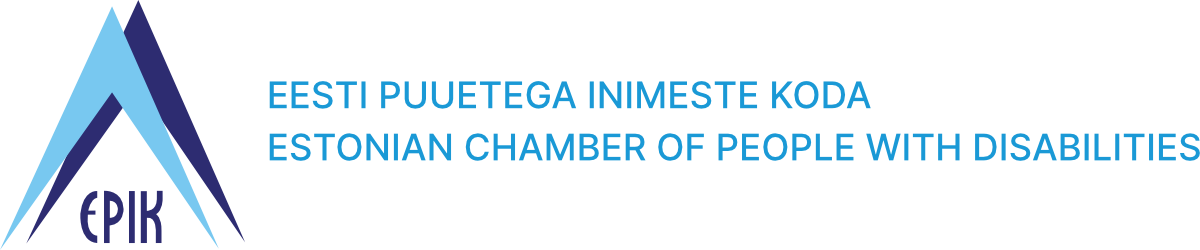 Rahandusministeerium							12.01.2024 nr 5info@rahandusministeerim		 Lisa arvamus mootorsõidukimaksu seaduse eelnõuleEesti Puuetega Inimeste Koda seisab oma igapäevases töös kõikide puuetega inimeste eest. Toetame põhimõtet, et riigi pakutav abi ja soodustused oleksid piiratud ressursside tingimustes eelkõige haavatavaid sihtgruppe toetavad, vajaduspõhised ning vastavalt sihitud. Oleme seniste arutelude ja kohtumiste käigus jõudnud koos liitudega seisukohale, et SoM-i poolt pakutud ja ühiselt läbi räägitud toetusmeetmed on antud olukorras mõistlik lahendus. Lisaks toetusmeetmete kinnitamisele soovime Rahandusministeeriumi-poolset täpsustust nii eelnõusse kui seletuskirja aastamaksu ja registreerimismaksu erisuse juurde:Aastamaksu vabastus mootorsõidukitele, mis on spetsiaalselt ümber ehitatud puuetega inimeste transpordiks või puuetega inimesele kasutamiseks. Mõjutab ca 2471 sõidukit. Kuigi e-kirja teel on EPIKojale kinnitatud, et ümberehitamise all mõeldakse ka kohandusi, on oluline, et see oleks sõnaselgelt eelnõus ja seletuskirjas fikseeritud.Registreerimistasust on vabastus mootorsõidukitele, mis on spetsiaalselt ümber ehitatud puuetega inimeste transpordiks või puuetega inimesele kasutamiseks.Juhime tähelepanu, et puudega inimene ei saa enne mootorsõidukit spetsiaalselt ümber ehitada või kohandada, kui auto pole tema omandis. See tähendab, et registreerimismaksu peab ta maksma ja saab alles peale seda vajalike spetsiifiliste ja inimese puudest ja vajadustest lähtuvate kohandustega tegeleda. Palume eelnõu autoritel sõnastada säte selliselt, et puudega inimesed, kes vajavad mootorsõiduki ümberehitamist/kohandamist oleksid mootorsõiduki soetamisel registreerimistasu maksmisest vabastatud.Lugupidamisega(digitaalselt allkirjastatud)Maarja Krais-LeoskTegevjuhtEesti Puuetega Inimeste Koda Kristi Kähärkristi.kahar@epikoda.ee+372 5401 0462